Publicado en Barcelona el 04/12/2020 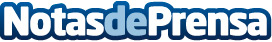 inbestMe optimiza sus carteras de ETFs para cumplir al 100% criterios de sostenibilidadEl Robo Advisor nacional con mayor personalización ofrece una cobertura íntegra del ciclo financiero del inversor/ahorradorDatos de contacto:Victoria Rico931 575 633  Nota de prensa publicada en: https://www.notasdeprensa.es/inbestme-optimiza-sus-carteras-de-etfs-para Categorias: Nacional Finanzas Madrid Cataluña Emprendedores E-Commerce http://www.notasdeprensa.es